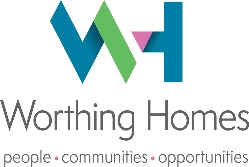 Note:	All Worthing Homes employees are expected to be flexible in undertaking the duties and responsibilities attached to their role and may be asked to perform other duties, which reasonably correspond to the general character of their role and their level of responsibility.Role ProfileRole ProfileRole Title:PainterReporting To:Property Services Team Leader (Cyclical)Role Purpose:To carry out the cyclical external and internal redecoration of our properties to a high standard, ensuring the quality of finished works and the targets set by the Property Services Team Leader are achieved by you and those working with you. Key Functional ResponsibilitiesEnsure the policy and procedures are adhered to at all times and that all legal requirements and good practices are observed.Maintain and utilise knowledge of paints and materials to enable issues to be dealt with properly and effectively.Carry out wall and ceiling wash down, preparation and repairs, including plaster repairs, to a high standard of finish.Undertake the application of paints using brush and roller to all internal and external surfaces, according to industry standards and a high quality of finish.Carry out labouring duties including washing down of uPVC windows, moving or removal of furniture or cleaning as required to assist in the completion of external decoration and internal communal areasOperate in a tidy manner, keeping work areas clean and safe, protecting tenants and members of the public at all times. Clear and clean up after works have been completed.As instructed drive and operate the works vehicle in a safe and efficient manner, ensuring the vehicle is in a safe and roadworthy condition at all times and that the correct fluid levels, tyre pressures are maintained. Keep the vehicle clean and tidy. Maintain a record of fuel and mileage usage.Maintain a sound working knowledge of Health and Safety regulations such as working from height, asbestos awareness.Operate in a safe manner at all times in accordance with current health and safety legislation, regulations and codes of practice.Promote the service and organisation positively at all times.Managing own time to ensure the best use of a full working day, ensuring all appointments are met.The post holder will be required to undertake such other duties as may be required within the grade and competence of the post.To carry out all works to a high standard of finish, within the agreed targets.Corporate responsibilitiesHealth and Safety, Equal Opportunities and RiskTo ensure that Worthing Homes provides a safe place to work and live for our customers and staff and that we demonstrate a high standard in Health and Safety policy and practice across the organisation. To demonstrate our commitment to equality of opportunity as a provider of homes and as an employer. To adhere to all aspects of the Company’s Equality and Diversity Policy, in so far as it affects you as an employee of Worthing Homes Limited and in the provision of services to both external and internal customers of the company, in order to comply with the law and to promote and maintain good employee and customer relations.To provide high standards of customer care to both external and internal customers as laid down in the company’s customer care policy.To comply with Health and Safety legislation and the Company’s Health and Safety Policy, practices and procedures.To comply with all aspects of this Company’s Code of Conduct.The postholder will be issued with a name badge and ID which should be worn at all times when dealing with members of the public.Person requirements to fulfil the roleQualificationsCity & Guilds or NVQ Level 2 qualification in Painting and DecoratingA full valid driving licenceBehavioursThe post holder must be able to demonstrate a commitment to and the ability to role model our values.Knowledge and SkillsA minimum of 1 years’ experience of painting and decorating, preferably gained working for a housing association or domestic propertiesGood knowledge and understanding of Health and Safety in the construction industryAble to work with minimum supervisionExperienceAn excellent work ethic with the ability to meet targets and deadlines in an efficient manner without loss of qualityExcellent interpersonal, communication and listening skillsAble to produce work to a high quality standard while carrying out work quickly and efficiently to meet clearly defined deadlinesAble to develop new knowledge and skill to match technology and industry changes